V Sitaminstrumentu spēles solistuun ansambļu konkurss  Amber Percussion 2022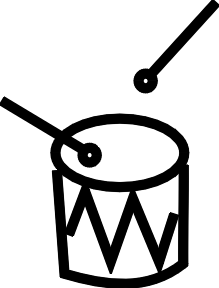 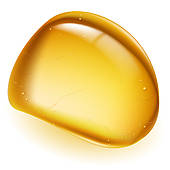 NOLIKUMSOrganizators Latvijas sitaminstrumentālistu – pedagogu asociācija, PMAF Mazais bundzinieks, Mārupes mūzikas un mākslas skola, Babītes Mūzikas skola, Ulbrokas mūzikas un mākslas skola, Kultūras centrs “Ulbrokas Pērle”MērķiAttīstīt jauno izpildītāju profesionālo izaugsmi un uzstāšanās prasmi;Popularizēt baroka mūziku sitaminstrumentu spēles repertuārā;Attīstīt bungu komplekta spēli sitaminstrumentu spēles programmā;Nodrošināt pieredzes apmaiņu jauno izpildītāju vidū un sekmēt savstarpējo kontaktu veidošanu;Veicināt daudzpusīgu jauno sitaminstrumentālistu programmas iepazīšanu un izpildīšanu;Veicināt daudzveidīgus sitaminstrumentālistu izpausmes veidus;Paplašināt pedagogu pedagoģisko pieredzi un zināšanas;Sekmēt jauno izpildītāju meistarklašu apmeklēšanu.Vieta un laiksSitaminstrumentu spēles solistu konkurss bungu komplekta spēlē notiek Mārupes Mūzikas un mākslas skolā (Mazcenu aleja 39, Jaunmārupe, Mārupes pagasts, Mārupes novads, LV-2167) 2022. gada 23.maijāSitaminstrumentu spēles solistu konkurss sitaminstrumentu spēlē notiek Babītes Mūzikas skolā (Jūrmalas iela 14 A, Piņķi, Babītes pagasts, Mārupes novads, LV-2107), 2022.gada 24.maijāSitaminstrumentu spēles ansambļu konkurss/festivāls notiek Kultūras Centrā “Ulbrokas Pērle” (Institūta iela 3, Ulbroka, Stopiņu pagasts, Ropažu novads, LV-2130) 2022. gada 8. aprīlīKonkursa noteikumiKonkursā piedalās bērni un jaunieši līdz 18 gadu vecumam ieskaitot. Konkursā drīkst piedalīties tikai bērnu Mūzikas un mākslas skolu audzēkņi. Bungu komplekta solistu konkursā drīkst piedalīties audzēkņi no alternatīvām instrumenta spēles apgūšanas izglītības iestādēm.Konkurss norisinās trīs disciplīnās: Solisti bungu komplekta spēlēSolisti sitaminstrumentu spēlēAnsambļi sitaminstrumentu spēlēDalībnieks drīkst piedalīties visās trīs konkursa disciplīnās. Paralēli konkursam notiek meistarklases, kurā var piedalīties gan konkursa dalībnieki, gan tie, kas konkursā nepiedalās. Meistarklašu apmeklējumam vecuma ierobežojuma nav. KONKURSS SOLISTIEM BUNGU KOMPLEKTA SPĒLĒKonkursa grupasKonkursā ir trīs grupas, dalību grupā nosaka pats dalībnieks, ņemot vērā obligāto skaņdarbu prasības, hronometrāžu un dalībnieka spējas.A grupa (iesācēju līmenis) – hronometrāžā līdz 6 minūtēm.B grupa (vidējais līmenis) – hronometrāža līdz 9 minūtēm.C grupa (augstākais līmenis) – hronometrāža līdz 12 minūtēm.Konkursa programmaKatrā grupā dalībnieks atskaņo trīs skaņdarbus:skaņdarbu uz mazās bungas (izvēlas no obligāto skaņdarbu saraksta (Pielikums Nr. 5.));solo bungu komplektam – solo dalībnieks izvēlas pēc savām spējām, tas var būt paša veidots, ņemts no nošu materiāliem, vai kāda cita jau esoša solo transkripcija;play along – mīnusu (izvēlas no obligāto mīnusu saraksta (Pielikums Nr. 5.)). Programmu drīkst spēlēt no notīm.Visiem konkursa dalībniekiem repertuārs būs jāatskaņo uz organizatoru nodrošinātā bungu komplekta. Par instrumenta komplektāciju interesēties, zvanot konkursa organizatoriem.Play along  - mīnusa atskaņošanai nepieciešamo aparatūru nodrošina konkursa organizators. KONKURSS SOLISTIEM SITAMINSTRUMENTU SPĒLĒKonkursa grupas Dalību grupā nosaka pats dalībnieks, ņemot vērā obligāto skaņdarbu prasības, hronometrāžu un dalībnieka spējas. Junioru grupa – hronometrāža līdz 5 minūtēmA grupa (sākuma līmenis) – hronometrāža līdz 9 minūtēmB grupa (vidējais līmenis) – hronometrāža līdz 12 minūtēmC grupa (augstākais līmenis) – hronometrāža līdz 15 minūtēmKonkursa programmaJunioru grupa spēlē paša izvēlētu baroka laikmeta skaņdarbu uz marimbas/ksilofona un paša izvēlētu skaņdarbu uz mazās bundziņas ar vai bez pavadījuma, vai skaņdarbu uz multiperkusijām.A, B un C grupas dalībnieki spēlē trīs skaņdarbus:uz marimbas/ksilofona (skaņdarbs jāatskaņo no galvas un ir jāizvēlas no obligāto skaņdarbu saraksta (Pielikums Nr. 5.));uz mazās bungas (var spēlēt no notīm, skaņdarbu izvēlas pats);uz multiperkusijām (var spēlēt no notīm, skaņdarbu izvēlas pats). KONKURSS / FESTIVĀLS ANSAMBĻIEM SITAMINSTRUMENTU SPĒLĒKonkursa noteikumiAnsamblim drīkst būt klavieru pavadījums. Pedagogs ansambļa sastāvā nedrīkst piedalīties (izņemot gadījumus, kad pedagogs ir koncertmeistars). Konkursa programmaKonkursā jāatskaņo vismaz divi dažāda rakstura skaņdarbi. Kopējā hronometrāža bez instrumentu likšanas (tikai mūzika) nedrīkst pārsniegt 10 minūtes vienam ansamblim. Skaņdarbus drīkst atskaņot no notīm.Vērtēšana un apbalvošanaKonkursu vērtē starptautiska, organizatoru apstiprināta žūrija trīs cilvēku sastāvā. Žūrijas sastāvs tiek paziņots konkursa dienā. Dalībnieku uzstāšanās tiek vērtēta 30 punktu sistēmā. Žūrijas lēmums ir galīgs un nav apstrīdams. Par hronometrāžas pārsniegšanu vai par citu būtisku nolikumā norādīto noteikumu pārkāpšanu dalībnieks var tikt diskvalificēts. Konkursā tiek piešķirti I, II un III pakāpes diplomi. Konkursā var tikt piešķirtas arī citas balvas.Apbalvošana notiek pēc konkursa noslēguma koncerta katras dienas noslēgumā.Ārkārtas stāvokļa gadījumā Ja valstī esošās epidemioloģiskās situācijas dēļ konkurss nevarēs notikt klātienē, Sitaminstrumentu spēles solistu un ansambļu konkurss “Amber Percussion 2022” tiks organizēts kā videoierakstu konkurss ar identisku programmu un noteikumiem. Šādā gadījumā dalībniekiem būs konkursa organizatoriem jānosūta video ieraksts ar atskaņoto programmu līdz konkursa dienas plkst. 10:00. Par konkrētu konkursa norisi (klātienē vai attālināti) būs informācija nedēļu pirms katra konkursa paredzētā datuma mājas lapā https://sitaminstrumentuasociacija.mozello.lv/konkurss/ Priekšnesuma video attēlu un skaņu ir aizliegts jebkādi tehnoloģiski apstrādāt vai uzlabot, tam ir jābūt filmētam vienā piegājienā (bez kupīrām) un ar statisku, nekustīgu kadrējumu visa priekšnesuma laikā.Attālinātā konkursa gadījumā arī meistarklase un koncerts notiks attālināti paredzētajā konkursa datumā. Pieteikšanās konkursamPieteikuma anketas sūtāmas elektroniski uz e pasta adresi sitaminstrumentu.asociacija@gmail.com:ansambļu konkursam līdz 2022. gada 18. martam, (pielikums Nr.3)solistu (bundzinieku un sitaminstrumentālistu) konkursam līdz 2022.gada 19.aprīlim (pielikums Nr.1, Nr.2) Dalībnieks piedalās konkursā, ja dalības nauda ir samaksāta līdz konkursa dienai.Dalībnieku uzstāšanās secība tiks paziņota pēc visu pieteikumu saņemšanas. Tālākizglītības kursiPieteikšanās tālākizglītības kursiem -  nosūtot pieteikuma anketu (pielikums Nr.4) elektroniski uz e-pastu sitaminstrumentu.asociacija@gmail.com līdz 2022.gada 18.martam.Tālākizglītības kursi ietver dalību konkursā/festivālā, meistarklases un konkursa noslēguma koncerta apmeklējumu. Kursu noslēgumā tiek izsniegts sertifikāts par 10 stundām.Dalības maksaMaksa par dalību solistu konkursā – 25 EUR. Maksa par dalību anambļu konkursā (no dalībnieka) – 10 EUR. (Ja dalībnieks piedalās vairākos ansambļos, dalības maksa jāmaksā tikai vienu reizi.)Maksa par dalību tālākizglītības kursos – 40 EUR. Pedagogam, kurš ir Latvijas Sitaminstrumentālistu – pedagogu asociācijas biedrs, tālākizglītības kursi ir bez maksas.Dalībnieka nepiedalīšanās gadījumā dalības maksa netiek atgriezta. Ceļa un ēdināšanas izdevumus konkursa dalībnieki sedz paši.SvarīgiDalībnieks un viņa pedagogs paši uzstāda un nones no skatuves savam priekšnesumam nepieciešamos instrumentus un inventāru. Lai nekavētu konkursa gaitu, instrumentu uzstādīšanai un nonešanai jānotiek ātri un operatīvi (Ieteikums pedagogiem padomāt par papildus cilvēku iesaisti instrumentu un inventāra pārvietošanā konkursa laikā).Konkursa dalībnieks uzstājas koncerta tērpā, ievērojot visas skatuves ētikas normas.Obligātais repertuārsObligātais repertuārs solistu grupām (gan nošu materiāls, gan bungu mīnusi) būs pieejams mājaslapā https://sitaminstrumentuasociacija.mozello.lv/konkurss/Konkursa gaitas kopsavilkumsSīkākai informācijaiGuntars Freibergs 25867751 (Mārupe)Mikus Bāliņš 28358285 (Ulbroka)Maija Švēdenberga 28219322 (Babīte)Pielikums Nr. 1.Pieteikums bungu komplekta spēles solistu konkursamTelefona numurs, e pasta adreseRepertuārs: /nosaukums, autors, hronometrāža/Pielikums Nr. 2.Pieteikums sitaminstrumentu spēles solistu konkursamTelefona numurs, e pasta adreseRepertuārs: /nosaukums, autors, hronometrāža/Pielikums Nr. 3.Pieteikums sitaminstrumentu spēles ansambļu konkursamPielikums Nr. 4.Pieteikums tālākizglītības kursiemPielikums Nr. 5.Obligāto skaņdarbu saraksts SOLISTIEM BUNGU KOMPLEKTA SPĒLĒSkaņdarbi mazajai bungaiA grupaMurray Houllif „General Eisenhower”Murray Houllif „Wire Transfer”Murray Houllif „Wristy Cuffs”B grupa Nate Brown  „Roll It Out” Nate Brown  „Six Ate Seven”Nate Brown  „ON Target”C grupa John J.Pratt „Dexterity” John J.Pratt  „Gingersnap”John J.Pratt  „Pass In Review”Bungu mīnusiA GRUPADan Sherrill „Stay with me”Dan Sherrill „Hold Up”Dan Sherrill „Air”B GRUPADan Sherrill „Slow blues”Dan Sherrill „I don’t want to know”Dan Sherrill „Mysticized”C GRUPADan Sherrill „Goosy Lucy”Dan Sherrill l „Someday My Print Will Come”Dan Sherrill „The dream”SOLISTIEM SITAMINSTRUMENTU SPĒLĒSkaņdarbi marimbai/ksilofonamA GRUPAJ.S.Bach "Badineria"J.S.Bach Jesu, Joy of Man's DesiringB GRUPAA.Vivaldi "Concert G dur" (I mov.)A.Vivaldi "Concert a moll" (Allegro)C GRUPAJ.S.Bahs "Partita E dur"J.S.Bahs "Concerto a moll"J.S.Bahs "Prelude g moll"J.S.Bahs "Courante D dur"Ansambļu konkurssSolisti bundziniekiSolisti sitaminstrumentālistiVietaKultūras Centrs “Ulbrokas Pērle”Mārupes Mūzikas un mākslas skolaBabītes Mūzikas skolaLaiks8.04.2022.23.05.2022.24.05.2022.Pieteikšanās termiņš18.03.2022.19.04.2022.19.04.2022.MeistarklaseMiķelis DzenuškaRūdolfs Dankfelds„Giunter Percussion”Koncerts„Perpetuum Ritmico” /Latvija/(Mikus Bāliņš, Elvijs Endelis, Guntars Freibergs, Ernests Mediņš)„Equanimity Trio” /Latvija/(Edgars Cīrulis – klavieres, Rūdolfs Dankfelds – bungas, Jānis Rubiks – bass)„Giunter Percussion” /Lietuva/(Pavel Giunter, Sigitas Gailius, Andrius Rekašius,)Mūzikas skolaIzvēlētā grupaDalībnieka vārds, uzvārdsPedagogsPedagoga kontaktinformācijaMazā bungaBungu komplektsMīnussIzglītības iestādeIzvēlētā grupaDalībnieka vārds, uzvārdsPedagogsKoncertmeistarsPedagoga kontaktinformācija Marimba / ksilofonsMultiperkusijasMazā bungaIzglītības iestāde: Ansambļa nosaukums: Pedagogs:Koncertmeistars (ja ir):Pedagoga kontaktinformācija:-(tel.nr.)-(e-pasts)Ansambļa dalībniekiVārds UzvārdsSkaņdarbsAutorsHronometrāža (kopējā)1. 2.3.4.5.6.7.8. 9.10.1. 1. 2.3.4.5.6.7.8. 9.10.2.3.Vārds UzvārdsIzglītības iestādeTālākizglītības kursu datumsKontaktinformācija:-(tel.nr.)-(e-pasts)